个人简介：李玉清，海洋生态与环境学院18环科1班。该同学学习态度端正，成绩优异，连续获得四次人民一等奖学金；除了专注于课堂学习，该同学还热爱科研并积极投入到第二课堂中，以负责人的身份结题了一项2019年度校级大学生创新项目，并以组员的身份立项了2020年度大学生创新项目，另外还加入优秀本科生进实验室项目；该同学乐于助人，积极参加社会实践，担任了2018、2019年献血服务志愿者、2018年临港外国语小学宣讲志愿者、2019年上海市国际马拉松志愿者等。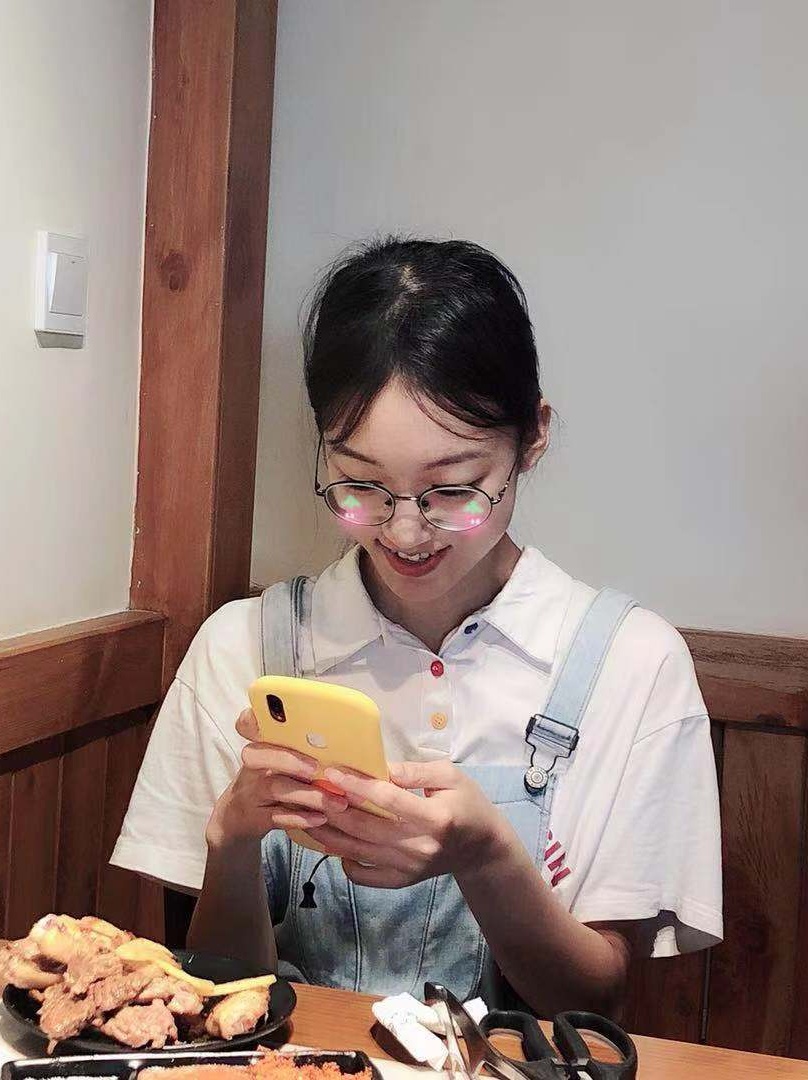 获奖情况：1.2018-2019学年二次上海海洋大学人民一等奖学金2.2018-2019学年孟庆闻奖学金3.2018-2019学年中汇三等奖学金4.2018-2019年度上海海洋大学“优秀团员”称号5.2018-2019年度上海海洋大学“优秀学生标兵”称号6.2018.11上海海洋大学“明德”学伴第一期活动“积极参与奖”7.2018.11上海海洋大学“明德”学伴第二期活动“优秀个人奖”8.2019.07 第二届上海海洋大学大学生国家安全教育日主题微课作品征集活动 校级二等奖9.2019-2020学年二次上海海洋大学人民一等奖学金10.2019-2020年度上海海洋大学“优秀学生标兵”称号11.2019-2020年度上海市奖学金12.2020.10 2020李锦记杯学生创新大赛 国家级二等奖13.2020.12 上海海洋大学环境监测技能大赛 校级二等奖新时代青年说：每一天的努力，只是为了让远方变得更近一些。